18           Скориченко Елена ВикторовнаУрок  окружающего мираТема  "Наш город-часть большой страны"презентация учащихся Файл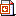 «Земля благодарненская - благодарная и благодатная». Файлматериалы к уроку Папка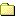 Почетные граждане нашего города URL-ссылка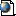 урок "Наш город-часть большой страны." Файл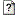 буклет Файл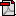 День рождения нашего города Файл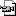 Лекция № 1 по теме «Геральдика города Благодарный»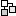 Лекция №2 по теме "История Благодарного"Лекция №3 по теме "Современный период"Наш город Глоссарий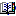 История города Тест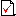 опрос 1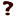 опрос 2опрос 3опрос 4опрос 5опрос 6опрос 7опрос 8опрос 9опрос 10Благодарный-капелька России Вики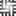 